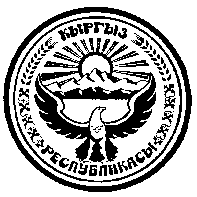 720040, гор. Бишкек шаары,								Факс: 66-00-24Эркиндик бул ., 70									Тел.:66-04-75Пресс-релиз11 июля 2018 годаГКНБ: Произведен первый денежный перевод на счет от борьбы с коррупцией11 июля 2018 года ГКНБ КР во исполнение постановления Правительства КР от 22 июня 2018 года № 298, был произведен первый денежный перевод в размере 95,9 млн сомов на Единый депозитный счет Министерства финансов КР. Данная сумма была возмещена государству по результатам деятельности ГКНБ в рамках борьбы с коррупцией. Пресс-центр ГКНБ КР, тел. 661455